.Start after a 32 count intro. On vocals. Pattern A A B A A B A A A B A A B A B B A  A lot easier than it looks as Part B is always danced on the Chorus.  Part A Step, Pivot ½ Turn, Step, Side, Together, Back, Back Rock, Forward Rock, Flick, Shuffle. 1   & 2    Step forward on L. Pivot ½ Turn R. Step forward on L. (facing 6 o?clock). 3  &  4    Step R to R side. Step L next to R. Step back on R. 5       6    Rock back on L. Rock forward on R. 7             Rock back on L & flick R foot back across L leg. 8  &  1    Step forward on R. Step L next to R. Step forward on R.   Mambo Step With Ronde ¼ Turn, Sailor Step, Step, Pivot ½ Turn With Knee Pop, Step. 2  &        Rock forward on L. Rock back on R.  3             Step back on L while pivoting ¼ turn R & sweep R foot round & out to the R side. (facing 9 o?clock). 4  &  5    Cross step R behind L. Step L to L side.  Step forward on R.  6       7    Step forward on L. Pivot ½ turn R & pop R knee forward keeping weight back on L. 8             Step forward on R. (facing 3 o?clock).  Part B Cross Mambo, Cross Step, Full Unwind, Syncopated Chasse R. 1  &  2    Cross rock L over R. Recover on to R. Take a big step to L side.  3       4    Cross step R over L. Unwind full turn L. 5 & 6 &  Step R to R side. Step L next to R. Step R to R side. Step L next to R. 7  &  8    Step R to R side. Step L next to R. Step R to R side.   Step Pivot ½ R, Step Pivot ½ Turn R. Mambo Step, Point, Pivot ¼ Turn Flick, Step. 1       2    Step forward on L. Pivot ½ turn R. 3       4    Step forward on L. Pivot ½ turn R.  5  &  6    Rock forward on L. Rock back on R. Step L next to R. 7  &  8    Point R toe out to R side. Pivot ¼ turn L on L & Flick R up behind. Step forward on R. ENJOY!Bella Bella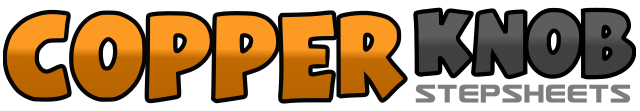 .......Count:32Wall:4Level:Intermediate.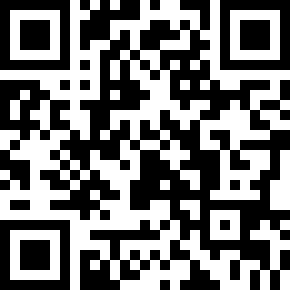 Choreographer:Kate Sala (UK) & Raymond Sarlemijn (NL)Kate Sala (UK) & Raymond Sarlemijn (NL)Kate Sala (UK) & Raymond Sarlemijn (NL)Kate Sala (UK) & Raymond Sarlemijn (NL)Kate Sala (UK) & Raymond Sarlemijn (NL).Music:Bella Bella Signorina - Patrizio Buanno : (Album: Forever Begins Tonight)Bella Bella Signorina - Patrizio Buanno : (Album: Forever Begins Tonight)Bella Bella Signorina - Patrizio Buanno : (Album: Forever Begins Tonight)Bella Bella Signorina - Patrizio Buanno : (Album: Forever Begins Tonight)Bella Bella Signorina - Patrizio Buanno : (Album: Forever Begins Tonight)........